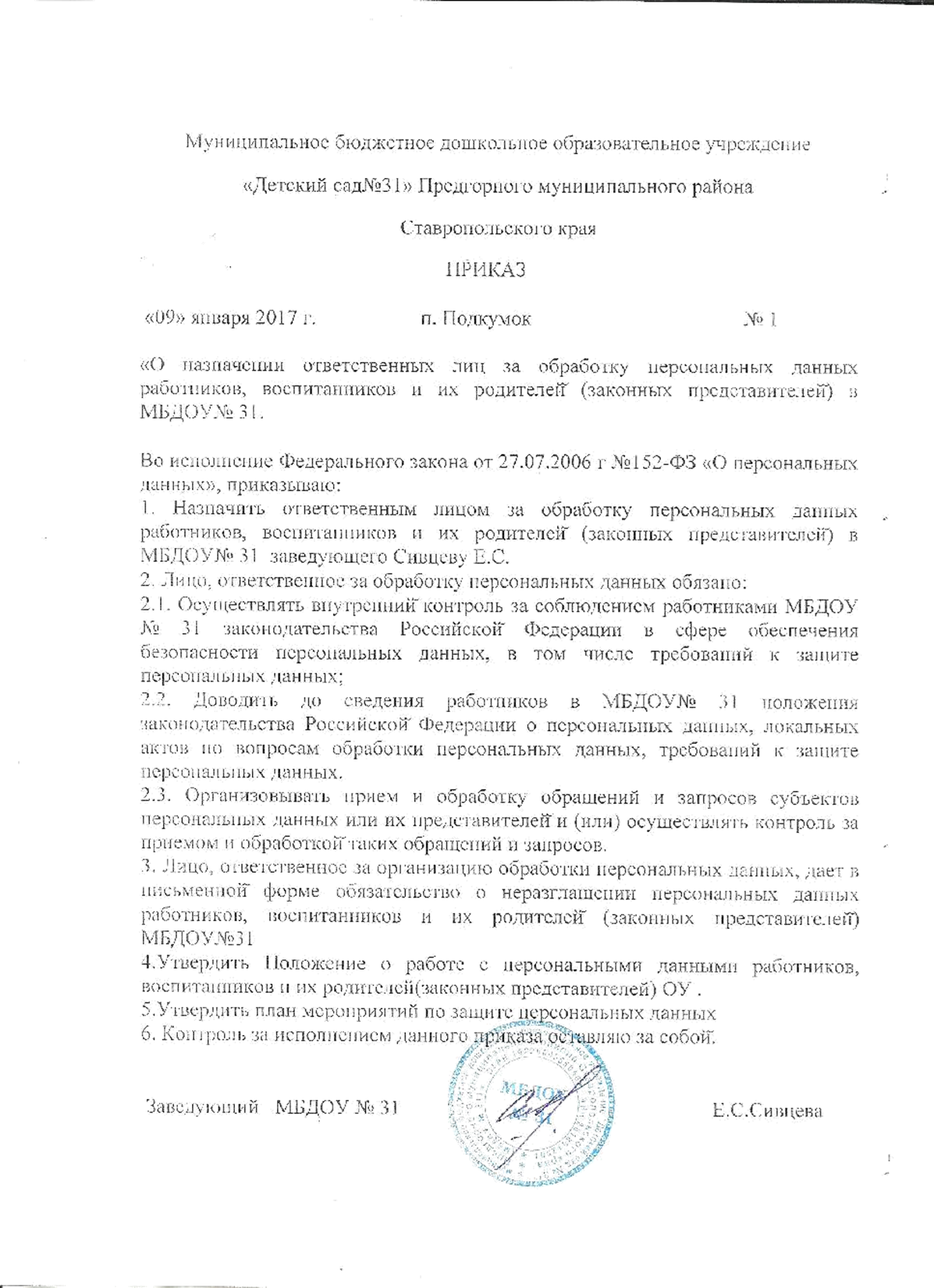                                                                       Приложение 1 к приказу №  Заведующему _____________________________________(наименование учреждения)родителя (законного представителя)фамилия _______________ имя ______________                                                                  отчество ________________________________                                                                   Место жительства: _____________________                                                                   улица _________________ дом _____кв.____Телефон _____________________________                                                   ЗАЯВЛЕНИЕПрошу зачислить в _____________________________________________             (наименование учреждение)моего ребенка ______________________________________________________(фамилия, имя, отчество (последнее - при наличии)__________________________________________________________________(дата и место рождения ребенка)место жительства ребенка: ___________________________________________Сведения о втором родителе (законном представителе):фамилия _______________ имя _____________ отчество (при наличии) ________________________________адрес места жительства:  __________________________________, телефон _____________.С Уставом учреждения, лицензией на осуществление образовательной деятельности, с образовательными программами, правилами приема в учреждение, правилами внутреннего распорядка воспитанников __________________________________________                                                                       (наименование организации)Ознакомлен (а).___________________________(подпись)В соответствии со статьей 9 Федерального закона от 27.07.2006 № 152-ФЗ «О персональных данных» даю согласие на обработку персональных данных моих и моего ребенка в целях, связанных с образовательной деятельностью учреждения.__________________________(подпись)В случае принятия решения о зачислении или об отказе в зачислении прошу информировать меня (выбрать способ информирования):по электронной почте, e-mail: __________________________________________________________________;по почте на указанный адрес проживания ________________________________________________________;при личном обращении ___________________________________.Приложение: _________________________________________________«_» _________ 20__ г.     _____________/____________________/                               (подпись,           расшифровка подписи)